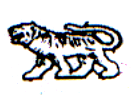 ГЛАВА ГРИГОРЬЕВСКОГО СЕЛЬСКОГО ПОСЕЛЕНИЯМИХАЙЛОВСКОГО МУНИЦИПАЛЬНОГО РАЙОНАПРИМОРСКОГО КРАЯПРОЕКТП О С Т А Н О В Л Е Н И Е29.09.2016г.                                 с.Григорьевка                                            № 116Об утверждении муниципальной программы «Развитие физической культуры и спорта на территории Григорьевского сельского поселения на 2017-2019 годы»В соответствии с Федеральным Законом Российской Федерации № 131-ФЗ от 06.10.2003 г. «Об общих принципах организации местного самоуправления в Российской Федерации», Уставом Григорьевского сельского поселения, администрация Григорьевского сельского поселенияПОСТАНОВЛЯЕТ:1. Утвердить муниципальную программу «Развитие физической культуры и спорта на территории Григорьевского сельского поселения на 2017-2019 годы» (прилагается).2. Главному бухгалтеру-финансисту администрации Григорьевского сельского поселения при формировании бюджета на 2017-2019 годы предусмотреть средства на реализацию муниципальной программы «Развитие физической культуры и спорта на территории Григорьевского сельского поселения на 2017-2019 годы».3. Установить, что в ходе реализации Программы отдельные ее мероприятия, сроки исполнения, состав исполнителей, целевые показатели могут уточняться, а объемы их финансирования корректироваться.4. Настоящее постановление разместить на сайте администрации Григорьевского сельского поселения.5. Контроль за исполнением данного постановления оставляю за собой.Глава Григорьевского сельского поселенияглава администрации                                                                          А.С.ДрёминПриложение к постановлению АдминистрацииГригорьевского сельского поселения                                                                                       от 29.09.2016г. № 116муниципальная ПРОГРАММА «РАЗВИТИЕ ФИЗИЧЕСКОЙ КУЛЬТУРЫ И СПОРТА НА ТЕРРИТОРИИ григорьевского сельского поселения на 2017-2019 годы»Паспорт программы
1. Введение 
           В последние годы в Григорьевском сельском поселении отмечено повышение интереса населения к занятиям физической культурой и спортом.Муниципальная программа «Развитие физической культуры и спорта на территории Григорьевского сельского поселения на 2017-2019 годы (далее - программа) предусматривает  дальнейшее развитие массового спорта на территории Григорьевского сельского поселения, увеличение числа жителей поселения, регулярно занимающихся физической культурой и спортом, создание благоприятных условий для развития инфраструктуры  физической культуры и спорта на территории Григорьевского сельского поселения.Программа направлена на решение наиболее важных проблем по физическому развитию жителей Григорьевского сельского поселения, прежде всего детей и подростковой молодёжи, путём обеспечения условиями развития физической культуры и массового спорта, организация и проведение официальных физкультурно-оздоровительных и спортивно-массовых мероприятий, за счёт средств бюджета Григорьевского сельского поселения.2. Обоснования разработки программыПрограмма «Развитие физической культуры и спорта на территории Григорьевского сельского на 2017-2019 годы» позволит комплексно подойти к решению задач, в полной мере эффективно решать проблемы по развитию физкультуры и спорта, организации пропаганды физической культуры и массовых видов спорта. Даст возможность адаптации спортивно-массовых мероприятий. Также, программа поможет решить часть задач по созданию условий для роста самосознания населения и обеспечения социальной стабильности, создать основу для сохранения и улучшения физического и духовного здоровья граждан.3. Характеристика проблемы (задачи), решение которой осуществляется путем реализации программы, включая анализ возможных причин ее возникновения, целесообразность и необходимость решения программным методомРазработка программы обусловлена отсутствием на территории Григорьевского сельского поселения спортивных муниципальных сооружений крытого и открытого типа для круглогодичного использования, отсутствием  возможности круглогодично заниматься популярными видами спорта, систематизировать подготовку сельских спортсменов и всех желающих к выступлениям на соревнованиях, играх и спартакиадах различного уровня, крайней необходимостью формирования условий для развития, популяризации культуры и массовых видов спорта, для поддержки в самореализации сельской молодежи в данной области. Программа носит комплексный характер и обеспечивает последовательность в реализации системы мер, направленных на решение проблем в развитии спорта в сельской местности. Выбор направлений в настоящей Программе основан: 
- на результатах анализа аналогичных Программ муниципальных образований района и края;отсутствие возможности проведения муниципальных этапов различных  спортивных соревнований по видам спорта на территории поселения;на определении потребностей, интересов и запросов жителей различных возрастных групп.Основные программные мероприятия связаны с развитием массового спорта.  Инструментом в реализации настоящей программы выступают физкультурно-массовые мероприятия, проведение конкурсов, спартакиад, фестивалей, соревнований, организация лекционной пропаганды, использование наглядной агитации, посещение и участие жителей поселения в физкультурно-массовых мероприятиях района и области.
4. Цели и задачи программыЦелью программы является повышение роли физической культуры и спорта, создание благоприятных условий для развития массовых видов спорта на территории сельского Григорьевского сельского поселения, для интеграции здорового образа жизни в сознании жителей поселения, их самореализации в структуре спорта. Для достижения этой цели программой предусматривается решение следующих задач:Организация и проведение физкультурно-оздоровительных и спортивных мероприятий на территории Григорьевского сельского поселения;развитие практики проведения межрегиональных, краевых, районных и муниципальных спортивных соревнований, турниров молодежи по массовым видам спорта; поддержка инициатив всех слоёв населения в  области физической культуры и спорта;содействие в занятиях физической культурой и спортом, развитие мотивации для занятий массовым спортом в образовательных учреждениях и по месту жительства:создание материально-технической базы для развития и спорта в поселении; 
пропаганда здорового образа жизни, профилактика алкоголизма и наркомании путём привлечения большего количества детей и подростковой молодежи в занятия физической культурой и спортом; 
5. Планируемые показатели эффективности реализации программыПланируемые показатели эффективности реализации программы «Развитие физической культуры и спорта 
на территории Григорьевского сельского поселения на 2014-2016 годы»
7. Ресурсное обеспечение программыОбщий объем финансирования программы за счет средств местного бюджета на 2017-2019 годы:2017 год – 10,0 тыс.руб.2018 год – 10,0 тыс.руб.2019 год – 10,0 тыс.руб.8.Перечень мероприятий программы «Развитие физической культуры и спорта на территории Григорьевского сельского поселения на 2017-2019гг»
9. Система организации контроля за реализацией программыКонтроль за реализацией Программы осуществляется Администрацией Григорьевского сельского поселения в лице главы Григорьевского сельского поселения, главы администрации Григорьевского сельского поселенияНаименование программыМуниципальная программа «Развитие физической культуры и спорта на территории Григорьевского сельского поселения»Заказчик программыАдминистрация Григорьевского сельского поселения Разработчик программыАдминистрация Григорьевского сельского поселенияОснование для разработки программыФедеральный закон от 06.10.2003 г. № 131-ФЗ «Об общих принципах организации местного самоуправления в Российской Федерации», Устав Григорьевского сельского поселения Основная цель программыПовышение роли физической культуры и спорта в жизни поселения; 
создание и оптимизация условий для укрепления здоровья населения, включая детей и подростков, путем развития инфраструктуры спорта, Основные задачи программыОрганизация спортивно-массовой работы по месту жительства; 
организация и проведение физкультурно-оздоровительных мероприятий: создание материально-технической базы для развития спорта в поселении; 
формирование устойчивой мотивации к физической активности.Сроки реализации программыПериод реализации программы – 2017-2019 годИсполнители программыАдминистрация Григорьевского сельского поселенияОбъем и источники финансированияОбъем финансирования программы на 
2017 -2019 годы  30,0 тыс. руб. 
из них: 
средства местного бюджета 
2017 год – 10,0 тыс.руб.2018 год – 10,0 тыс.руб.2019 год – 10,0 тыс.руб.Ожидаемые конечные результаты от реализации программыУлучшение материально-технической  базы для занятий физкультурой и спортом. 
Система организации контроля за реализацией программыКонтроль за системой организации исполнения программы возлагается на главу Григорьевского сельского поселения, главу администрации А.С.ДрёминаНаименование показателей эффективности реализации программыЕдиница измеренияБазовое значение показателяПланируемое значение показателяЧисленность жителей систематически занимающихся физкультурой и 
спортом%4048Количество участников спортивных мероприятийчел.246560Количество   жителей поселения, принявших участие в  районных, краевых спортивных мероприятияхчел.1520Улучшение материально-технической  базы для развития спорта.%3035№ п/пНаименованиемероприятийСроки реализацииЗатраты на реализацию мероприятий тыс.рубИсполнителиСпортивно-массовая работа на территории сельского поселения Спортивно-массовая работа на территории сельского поселения Спортивно-массовая работа на территории сельского поселения Спортивно-массовая работа на территории сельского поселения 1Организация работы спортивных секций различной направленности на территории поселения с целью привлечения к регулярным занятиям физической культурой и спортом различных слоев населенияЯнварь-декабрь0,00Администрация сельского поселенияСпортивно-массовые мероприятия на территории сельского поселения Спортивно-массовые мероприятия на территории сельского поселения Спортивно-массовые мероприятия на территории сельского поселения Спортивно-массовые мероприятия на территории сельского поселения 2Летние Сельские Спортивные игры (спортивно-массовые мероприятия).Июнь-август30,00Администрация сельского поселения3Организация и проведение внутрипоселенческих соревнований различной направленностиЯнварь-декабрь0,00Администрация сельского поселения4Приобретение спортивного инвентарямай0,00Администрация сельского поселения5Организация и проведение учебно-тренировочных сборовЯнварь-декабрь0,00Администрация сельского поселения6Создание благоприятных и комфортных условий для занятий физической культурой и спортом населения путем улучшения материально-технического состояния спортивных сооруженийЯнварь-декабрь0,00Администрация сельского поселенияИтого по программе:30,00